Publicado en Buenos Aires el 05/06/2024 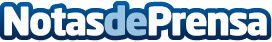 Presentan investigación sobre IA y generación de contenidos en IberoaméricaEl informe "Inteligencia artificial para la generación de contenidos en Iberoamérica: experiencias editoriales en medios de comunicación", será oficialmente lanzado vía zoom el jueves 6 de junio a las 16 horas de Argentina (21 horas de España)Datos de contacto:Alexis Apablaza-CamposResponsable Academia DataFactory+54-9-11-6924-0031Nota de prensa publicada en: https://www.notasdeprensa.es/presentan-investigacion-sobre-ia-y-generacion Categorias: Internacional Nacional Inteligencia Artificial y Robótica Comunicación Marketing Investigación Científica Webinars http://www.notasdeprensa.es